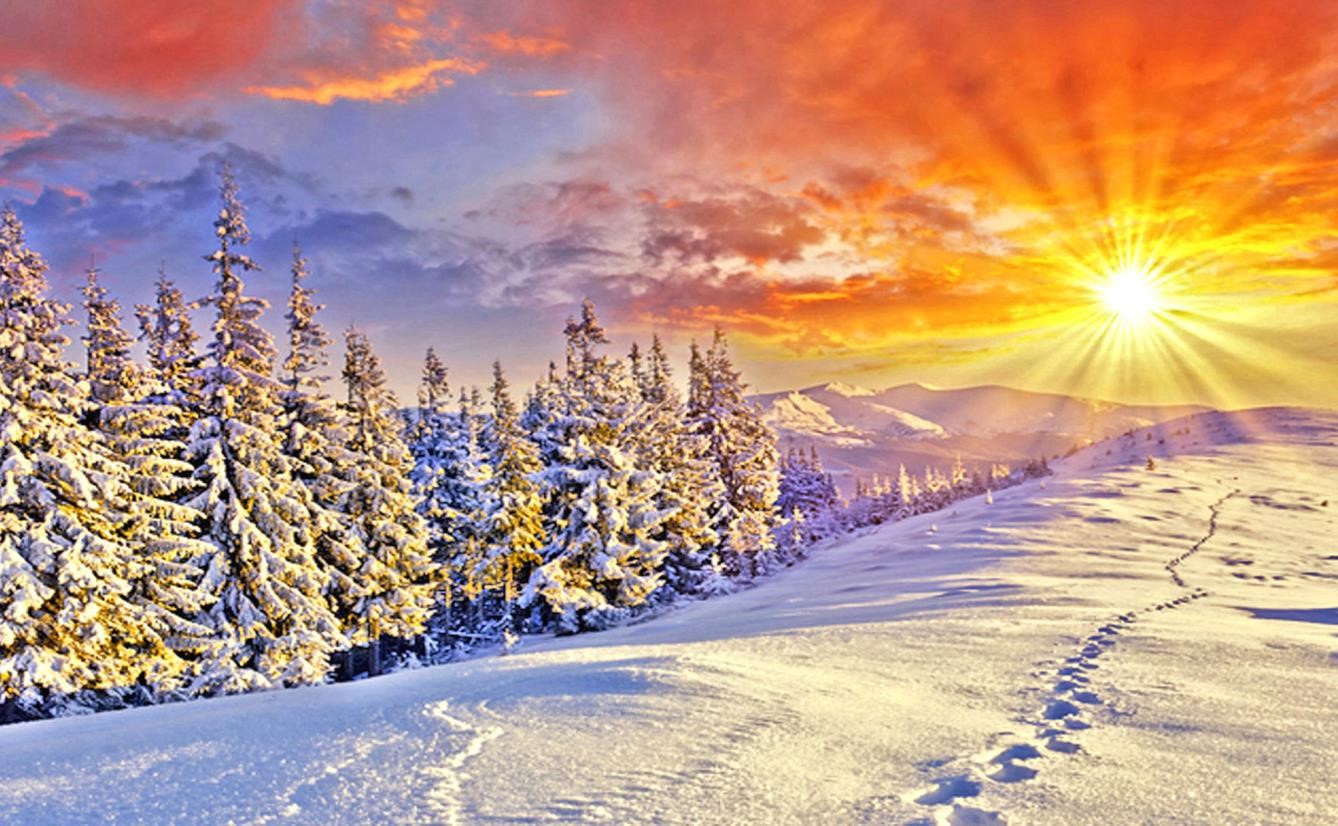 Welgemeende wensen voor het nieuwe jaar 2020Opnieuw loopt een jaar ten einde op onze woonplaneet Aarde, waar wij voor een beperkte tijd in menselijke kleding verblijven bij ons innerlijk eeuwig subtiel lichtwezen. Menigeen moest door een psychisch of lichamelijk pijnlijke fase gaan die hem droevig stemde, maar er waren ook aangename fasen die ons hart raakten en ons vol hoop aanmoedigden om de kostbare tijd op aarde te gebruiken om geestelijk verder te rijpen. In het nieuwe jaar 2020 hebben we de goede gelegenheid, als we daarvoor openstaan, om meer de rust en stilte in en om ons heen op te zoeken, die ons dieper doet nadenken, om nieuwe waardevolle inzichten te verwerven die ons verrijken met een grotere spirituele vooruitziende blik.  Dit en nog veel meer is wat wij - de Love Drops Stichter en zijn levensgezel - alle mensen toewensen die de goddelijke Love Drops lezen of beluisteren met een open zielsgelovig hart, zodat zij in het nieuwe jaar hun gestelde plannen, doelen en ook belangrijke levensbeslissingen met succes kunnen aanpakken en uitvoeren met de innerlijke goddelijke energieën, hun spirituele kennis en veel optimisme.  Onze hartelijke groeten en dank, die in verbinding staan met de universele geest van liefde, gaan uit naar alle mensen van goede wil, ongeacht hun wereldbeschouwing en godsdienst, en ongeacht tot welke nationaliteit of ras zij behoren. Het is speciaal gericht aan de ijverige mensen die zich in goddelijke innerlijke verbondenheid en met vreugde hebben ingespannen om de goddelijke druppels van liefde op een prachtige manier aan te bieden aan spirituele zoekers over de hele wereld, waardoor zij zich geestelijk meer kunnen openen voor ons echte en eeuwige leven aan de andere kant en zich beter kunnen voorbereiden om na hun aardse leven zonder omwegen en hartzeer de weg terug te vinden naar ons hemelse huis van licht.  Aan iedere lezer en toehoorder van de hemelse boodschappen die de verspreiding van de goddelijke wijsheden uit de hemelse bron belangeloos heeft ondersteund met hun welgemeende gebeden, danken wij u op dezelfde wijze en wensen u van harte innerlijke vrede en een goede verstandhouding met uw medemensen toe voor de komende tijd op aarde, alsmede het zo belangrijke geduld, doorzettingsvermogen en begrip voor uw eigen kleine fouten, maar ook voor die van anderen.  Uit de hemelse liefdesdruppels weten wij dat de geest van God in ons en de hemelse beschermwezens bijzonder verheugd zijn wanneer wij de erkende onaantrekkelijke, persoonsgebonden karaktereigenschappen voorgoed overwinnen, omdat zij ruzies veroorzaken, mensen beledigen en vernederen, waardoor veel tranen worden vergoten. Nu veel mensen zich steeds vaker in noodsituaties bevinden als gevolg van de steeds zorgwekkender economische situatie in de wereld, werkloosheid en woningnood, en verwoestende milieurampen, is het zo belangrijk dat wij, innerlijke mensen, ons hart openen voor hen die in nood verkeren en, indien mogelijk, hun benarde toestand helpen verlichten met een kleine gift.  Wij wensen alle lezers en toehoorders van het Liebetröpfchen voor het nieuwe jaar dat zij gezond blijven of spoedig herstellen na een ziekte of verwonding of operatie en nooit hun innerlijke levensvreugde verliezen, maar ook hun vertrouwen in een beter leven aan deze en gene zijde, ondanks de onaangename wereldse prognoses voor de toekomst.